Osnovna Škola Josipa Antuna Ćolnića, Đakovo raspisujeN A T J E Č A Jza zasnivanje radnog odnosa na poslovimaPOMOĆNIK/ POMOĆNICA U NASTAVI UČENIKU S TEŠKOĆAMA 4 izvršitelja.Ugovor o radu sklapa se na određeno vrijeme, za nastavnu godinu 2024./25., u količini 27,5 sati tjedno za učenika u razrednoj nastavi, odnosno  32,5 sati tjedno za učenika u predmetnoj nastavi. Rad se obavlja u sjedištu poslodavca.UVJETI ZA PRIJAM U RADNI ODNOS - Odgovarajuća razina obrazovanja i stečene kompetencije za pomoćnika u nastavi sukladno članku 21. Zakona o osobnoj asistenciji (N.N. 71/23.),- da ne postoji zapreka za prijem u radni odnos u smislu članka 23. Zakona o osobnoj asistenciji. Poslodavac po službenoj dužnosti pribavlja dokaz da kandidat nije osuđivan za kaznena djela ili za prekršaj iz članka 23. st.1. navedenog Zakona.Ako se na natječaj ne prijavi kandidat koji ispunjava uvjete natječaja poslodavac može izabrati kandidata koji ima odgovarajuću razinu obrazovanja, uz uvjet stjecanja kompetencija za pomoćnika u nastavi, prije početka rada. PODNOŠENJE PRIJAVENa natječaj se ravnopravno mogu prijaviti osobe oba spola. Uz pisanu zamolbu potrebno je priložiti; dokaz o stručnoj spremi,  dokaz o osposobljenosti za pomoćnika u nastavi,  dokaz o državljanstvu, uvjerenje nadležnog suda da se protiv kandidata ne vodi kazneni postupak za kaznena djela iz članka 23. stavak 1. točka 4.  Zakona o osobnoj asistenciji. Dokazi se mogu  dostaviti u  preslici dokumenta.Prijave se dostavljaju na  adresu: OŠ Josipa Antuna Ćolnića Trg N.Š. Zrinskog 4, 31400 Đakovo, putem pošte ili neposredno u tajništvu škole, od 24.6. do 1.7.2024.Zakašnjele prijave vraćaju se podnositelju neotvorene.PREDNOST PRI ZAPOŠLJAVANJUPristupnik natječaja koji namjerava koristiti  pravo prednosti pri zapošljavanju prema posebnom zakonu ( Zakon o pravima hrvatskih branitelja iz Domovinskog rata i članovima njihovih obitelji, Zakon o zaštiti civilnih i vojnih invalida rata, Zakon o civilnim stradalnicima iz Domovinskog rata, Zakon profesionalnoj rehabilitaciji i zapošljavanju osoba s invaliditetom) dužan se je pozvati na to pravo (kada je ta obveza utvrđena Zakonom), te priložit isprave kojima dokazuje status  osobe koja ima prednost pri zapošljavanju kao i isprave kojima dokazuje ispunjavanje uvjeta za ostvarivanje prednosti pri zapošljavanju. Poveznica na stranicu  Ministarstva hrvatskih branitelja na kojoj su navedeni dokazi potrebni za ostvarivanje prava prednosti pri zapošljavanju temeljem Zakona o pravima hrvatskih branitelja iz Domovinskog rata i članovima njihovih obitelji  jehttps://branitelji.gov.hr/UserDocsImages//dokumenti/Nikola//popis%20dokaza%20za%20ostvarivanje%20prava%20prednosti%20pri%20zapo%C5%A1ljavanju-%20ZOHBDR%202021.pdfPoveznica na stranicu Ministarstva hrvatskih branitelja na kojoj su navedeni dokazi potrebni za ostvarivanje prednosti temeljem Zakona o civilnim stradalnicima iz Domovinskog rat jehttps://branitelji.gov.hr/UserDocsImages/dokumenti/Nikola/popis%20dokaza%20za%20ostvarivanje%20prava%20prednosti%20pri%20zapo%C5%A1ljavanju-%20Zakon%20o%20civilnim%20stradalnicima%20iz%20DR.pdfZAŠTITA OSOBNIH PODATAKAPrijavom na natječaj kandidat daje izričitu privolu Osnovnoj školi Josipa Antuna Ćolnića, kao voditelju zbirke osobnih podataka, da može prikupljati, koristiti i dalje obrađivati osobne podatke kandidata u svrhu provedbe natječajnog postupka i zasnivanja radnog odnosa. Obavijest o rezultatu izbora bit će objavljena na web stranici poslodavca u roku 15 dana od isteka natječaja i neće se pojedinačno dostavljati neizabranim kandidatima.                                                                                                          RavnateljZvonko Belvanović, prof.  O S NO V N A  Š K O L AJOSIPA ANTUNA ĆOLNIĆA              ĐAKOVOĐakovo, 21.6.2024.KLASA: 112-01/24-01/7                                                                                                                                             URBROJ:2121-14-24-7                                              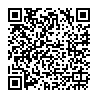 